Publicado en  el 29/05/2014 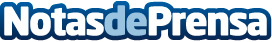 Juan Mayorga imparte la I edición del Máster en Creación TeatralDatos de contacto:Nota de prensa publicada en: https://www.notasdeprensa.es/juan-mayorga-imparte-la-i-edicion-del-master_1 Categorias: Artes Escénicas Universidades http://www.notasdeprensa.es